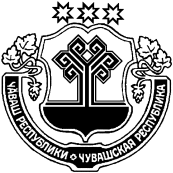 О внесении изменений в постановление администрацииТрехбалтаевского сельского поселения от02 ноября 2017 года № 50 «Об утверждении административногорегламента администрации  Трехбалтаевского сельского поселения по предоставлению муниципальной услуги«Выдача разрешений на ввод объекта в эксплуатацию» 	В соответствии с пунктом 16 статьи 1 Федерального закона № 340-ФЗ «О внесении изменений в  Градостроительный кодекс и отдельные законодательные акты Российской Федерации и протеста прокуратуры Шемуршинского района № 03-01-2019 от 28.02.2019 года администрация Трехбалтаевского сельского поселения Шемуршинского района Чувашской Республики постановляет:        1. Внести в постановление администрации Трехбалтаевского сельского поселения от 02 ноября 2017 года № 50 «Об утверждении административного регламента администрации Трехбалтаевского сельского поселения Шемуршинского района Чувашской Республики по предоставлению муниципальной услуги «Выдача разрешений на ввод объекта в эксплуатацию» (с изменениями, внесенными постановлениями администрации  19.03.2018 года №11, 12.06.2018 года №30  далее - Регламент) следующие изменения: а) подпункт 4 пункта 2.6 Регламента исключить.     2.Настоящее постановление подлежит опубликованию в периодическом печатном издании «Вести Трехбалтаевского сельского поселения».Глава Трехбалтаевского сельского поселенияШемуршинского района Чувашской Республики                              Ф.Ф.РахматулловЧАВАШ РЕСПУБЛИКИШАМАРША  РАЙОНЕЧУВАШСКАЯ РЕСПУБЛИКА ШЕМУРШИНСКИЙ РАЙОНПАЛТИЕЛЯЛ ПОСЕЛЕНИЙЕНАДМИНИСТРАЦИЙЕЙЫШАНУ07    03    2019 г. № 11Палтиел ялеАДМИНИСТРАЦИЯТРЕХБАЛТАЕВСКОГОСЕЛЬСКОГО ПОСЕЛЕНИЯПОСТАНОВЛЕНИЕ 07   03   2019 г.   № 11Село Трехбалтаево